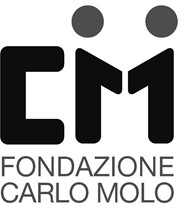 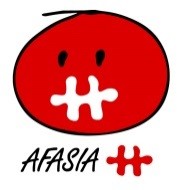 Con il patrocinio di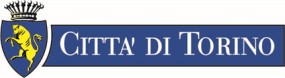 XIII Giornata Nazionale dell’Afasia                          16 – 17 – 18  ottobre 2020Come ogni anno la Fondazione Carlo Molo onlus e AITA Piemonte onlus promuovono una campagna di sensibilizzazione alle problematiche legate all’Afasia, attraverso una serie di azioni/eventi.L’AFASIA è un disturbo relativo alla parola e, più genericamente alle difficoltà di comunicazione, che colpisce circa un terzo di coloro che sono vittime di ictus, ischemia, emorragia e traumi cerebrali.Questa XIII edizione, segnata dall’emergenza Covid 19, vedrà uno speciale intervento on line, in collaborazione con  L’Associazione Afasici Toscanae il contributo speciale di Andrea Vianello direttore di Rai News.Lo spot è scaricabile da https://we.tl/t-8b5996FvI0Dettagli del programma16 – 17 e 18 ottobre dalle ore 10.00 alle ore 21.00AFASIA ON AIRTre giorni di streaming  con ricerche, documenti, contributi audio e video, nei quali si  affrontano aspetti clinici e di ricerca.  Parleremo di Mente, Cibo, Corpo e Movimento e Arte. Pillole di welfare culturale realizzate con le persone afasiche che da molti anni seguono i nostri percorsi e con la collaborazione di esperti che accompagnano le nostre attività.seguiteci!! https://www.facebook.com/FondazioneMolo/Intervengono: Alessandra Rossi Ghiglione (Direttrice SCT Centre – Università di Torino, Vicepresidente CCW – Cultural Welfare Centre), Paolo Cerrato (Responsabile  Centro Ictus – Ospedale Molinette Torino), Vanessa Pigino (Consulente Nutrizionale Naturopata), Federico Luzzati (ricercatore presso il Dipartimento di Scienze della Vita e Biologia dei Sistemi e presso il centro NICO (Neuroscience institute cavalieri Ottolenghi) dell'università di Torino),Angelica Trovarelli (logopedista), Teo Mennuti, Eleonora Porro (ACE Palestre), Eugenio Allegri (attore, direttore artistico Teatro Fonderia Leopolda – Follonica),  Lorena La Rocca (direttrice artistica Teatro Babel – CIRP), Stefano Monte,( presidente CIRP Cooperativa Sociale), Lorenzo Denicolai (Cinedumedia Università degli Studi di Torino), Cristian Rugiero (psicologo psicoterapeuta Laboratorio Sperimentale Afasia), Servizi Educativi Museo Nazionale del Cinema, Dipartimento Educativo - Fondazione Sandretto Re Rebaudengo e il contributo speciale di Andrea Vianello direttore di Rai News.16 – 17 e 18 ottobre 
L’AFASIA TI LASCIA SENZA PAROLE illumina la MOLE 
La scritta che comparirà sulla Mole Antonelliana nelle notti di venerdì 18, sabato 19 e domenica 20 ottobre. Grazie al sostegno della Città di Torino Dal 16 ottobre lo spot dell’Afasia nelle sale cinematografiche Aderiscono all’iniziativa: Eliseo, Romano, Nazionale, F.lli Marx, Due Giardini, Politeama (Ivrea), I Portici (Fossano), Il Mulino (Piossasco) . Dal 15 ottobre lo spot sarà presente anche sui 21 monitor delle stazioni Metro, grazie a GTT. “L’Afasia ti lascia senza parole” girato nella caffetteria di Palazzo Madama con musiche di Max Casacci e regia di B. Ugioli.Aderiscono all’iniziativa: Eliseo, Romano, Nazionale, F.lli Marx, Due Giardini, Politeama (Ivrea), I Portici (Fossano), Il Mulino (Piossasco) . Campagna donazione “Un’Erica per l’Afasia” 
sarà possibile donare fino al 30 ottobre
https://youtu.be/usn0KIoX7rkContatti 
Fondazione Carlo Molo onlus - Via della Rocca 24 bis - 10123 Torino - progetti@fondazionecarlomolo.itUfficio stampa: Daniela Trunfio – cell. 339.6116688 – daniela.trunfio@fastwebnet.it